	Solicitations and Deadlines	July 1–November 30, 2013National Science Foundation (NSF)July 3: Widening Implementation and Demonstration of Evidence-Based Reforms (WIDER). NOTE: This is a limited submission. An institution may submit either one Planning grant proposal or one Institutional Transformation proposal. There are no limits on the number of Community Implementation and Research proposals an institution may submit.July 16: Collections in Support of Biological Research. NOTE: This could be a limited submission, since an institution may submit only three proposals in response to this solicitation. If there are more than three teams in the Department of Biological Sciences wishing to submit a proposal, the Department and the College of Science will manage an internal competition.July 18: NSF Earth Sciences Postdoctoral Fellowship (EAR-PF)July 22-24: Faculty Early Career Development (CAREER) program July 30: Preliminary Proposal for Gen-3 Engineering Research Centers: Partnerships in Transformational Research, Education, and Technology. NOTE: There are two tracks for this competition, Open Topic ERCs and Nanosystem ERCS. An institution may submit an unlimited number of preliminary proposals for this opportunity.July 31: Instrument Development for Biological Research (IDBR)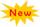 August 5: Preliminary Proposal for Physics Frontier Centers. NOTE: This is a limited submission, since an institution may submit only two preliminary proposals. If there are more than two teams within the Department of Physics that wish to submit preliminary proposals, the Department and the Dean’s office will likely manage the internal competition.August 13: NSF Scholarships in Science, Technology, Engineering, and Mathematics (S-STEM). NOTE: This is a limited submission. The College of Engineering and the College of Science may each submit one proposal. The Colleges manage the internal competitionAugust 21: International Research Experiences for Students (IRES)August 23: EarthScopeAugust 26: Preliminary Proposal for Materials Research Science and Engineering Centers. NOTE: This is a limited submission, since an institution may serve as the lead on only one preliminary proposal. The guidelines to encourage multiple interdisciplinary research groups (IRGs) to coalesce into one proposal. A proposal must include at least two IRGs, which do not have to be topically related. An institution may participate in any number of preliminary proposals led by another institution.August 28: Research Experiences for Undergraduates site proposals (except for projects requiring access to Antarctica)September 10: Water Sustainability and Climate September 27: Planning Grant and Full Center Proposal for Industry/University Cooperative Research Centers (I/UCRC). NOTE: The required Letter of Intent is due June 28.October 7: Research Experiences for Teachers (RET) in Engineering and Computer Science. NOTE: This could be a limited submission, since an institution may submit only three proposals in response to this solicitation. If necessary, the College of Engineering will initiate an internal competition.October 10: Smart and Connected Health  (Exploratory Projects)October 22: CISE Computing Research InfrastructureNational Institutes of Health (Note: Approximately 75% of NIH awards go to Investigator-Initiated Research Proposals. Check http://www.nih.gov/icd/ to see if NIH has an Institute or Center that funds your work.)July 10: Imaging and Biomarkers for Early Cancer Detection (R01)July 10: Detection of Pathogen-Induced Cancer (R01)July 18: Drug Target Development and Validation for Antimicrobial-Resistant Pathogens (R21/R33). Note: LOI was due June 18.July 19: Letter of Intent for Addressing Methodological Challenges in Research for Patients with Multiple Chronic Conditions (R21)July 24: Innovation for HIV Vaccine Discovery (R01).  Note: LOI due June 24August 28: Addressing Methodological Challenges in Research for Patients with Multiple Chronic Conditions (R21)September 3: Methodologies and Formative Work for Combination HIV Approaches (R01);  R21; R34September 13: High-End Instrumentation Grant Program. NOTE: must have a team with at least three research groups with R01 support. October 15: Letter of Intent for HIV/AIDS and Substance Abuse among the Homeless and Unstably Housed (R01)October 15: Letter of Intent for HIV/AIDS and Substance Abuse among Black/African American Women and Young MSM (R01)October 15: Letter of Intent for Integrating Substance Abuse Prevention and Treatment within HIV/AIDS Service Delivery Settings (R01)October 15: Letter of Intent for Comorbid HIV, Chronic Pain, and Substance Abuse among Older Adults (R21)November 15: HIV/AIDS and Substance Abuse among the Homeless and Unstably Housed (R01)November 15: HIV/AIDS and Substance Abuse among Black/African American Women and Young MSM (R01)November 15:  Integrating Substance Abuse Prevention and Treatment within HIV/AIDS Service Delivery Settings (R01)November 15: Comorbid HIV, Chronic Pain, and Substance Abuse among Older Adults (R21)NOTE: Many NIH Program Announcements (PAs) use the standard dates for parent grants listed above. Some PAs that may be of interest include:Basic Biological Sciences and Ethics IssuesResearch on Ethical Issues in Biomedical, Social and Behavioral Research (R01);( R03); (R21) Biomarkers: Bridging Pediatric and Adult Therapies ( R01);  (R03);  (R21) Development of Animal Models and Related Biological Materials for Research (R21)Bioengineering and Technology TransferBioengineering Research Grants (R01)Nanoscience and Nanotechnology in Biology and Medicine (R01);  (R21) Exploratory/Developmental Bioengineering Research Grants (R21) Reissue of PHS 2013-02 Omnibus Solicitation of the NIH, CDC, FDA, and ACF for Small Business Innovation Research Grant Applications (Parent SBIR [R43/R44]) Reissue PHS 2013-02 Omnibus Solicitation of the NIH for Small Business Technology Transfer Grant Applications (Parent STTR [R41/R42])Health DisparitiesReducing Health Disparities among Minority and Underserved Children (R01);  (R21) Addressing Health Disparities in NIDDK Diseases (R01)Alcohol and Drug Abuse and SmokingScreening and Brief Alcohol Interventions in Underage and Young Adult Populations (R01);  (R21);  (R03)Effects of Adolescent Binge Drinking on Brain Development (R01);  (R21) Health Services and Economic Research on the Prevention and Treatment of Drug, Alcohol, and Tobacco Use (R01);  (R21);  (R03)   Alcohol Abuse, Sleep Disorders and Circadian Rhythms (R01);  (R21) Drug Abuse Aspects of HIV/AIDS (R01); (R21);  (R03) Alcohol Use Disorders: Treatment, Services, and Recovery Research (R01);  (R21);  (R03)NIDA Mentored Clinical Scientists Development Program Award in Drug Abuse and Addiction (K12)Drug Abuse Dissertation Research (R36)Structural Interventions, Alcohol Use, and Risk of HIV/AIDS (R01);  (R21)Mechanisms of Alcohol and Nicotine Co-Addiction (R01);  (R21)  Stem Cells and Alcohol-induced Tissue Injuries (R01);  (R21) AgingAdvancing Diversity in Aging Research through Undergraduate Education (R25) Mechanisms Mediating Osteoarthritis in Aging (R01);  (R21)Fatigability, Activity Limitations, and Bioenergetics in Aging (R01);  (R21);  (R03) Regional and International Differences in Health and Longevity at Older Ages (R01);  (R21);  (R03)  Aging Research Dissertation Awards to Increase DiversityDevelopment and Characterization of Animal Models for Aging Research (R01); R21Secondary Analyses of Existing Data Sets and Stored Biospecimens to Address Clinical Aging Research Questions (R01)Chronic Inflammation and Age-Related Disease (R01)Health and Healthy LivingResearch on Children in Military Families: The Impact of Parental Military Deployment and Reintegration on Child and Family Functioning  (R01);  (R21) Research on Children in Military Families: The Impact of Parental Military Deployment and Reintegration on Child and Family Functioning (R13, Support for Conferences and Scientific Meetings) Healthy Habits: Timing for Developing Sustainable Healthy Behaviors in Children and Adolescents (R01);  (R03);  (R21) Research on the Health of LGBTI Populations (R21);  (R03);  (R01) Mental Health, Neuroscience, Behavioral and Social Science ResearchTranslating Basic Behavioral and Social Science Discoveries into Interventions to Improve Health-Related Behaviors (R01) Behavioral Interventions to Address Multiple Chronic Health Conditions in Primary Care (R01) Mental Health Research Dissertation Grants to Increase Diversity NINDS Faculty Development Award to Promote Diversity in Neuroscience Research (K01) Women’s Mental Health during Pregnancy and the Postpartum Period (R01);  (R21) Research on Psychopathology in Intellectual Disabilities (R01) Development of Mathematical Cognition and Reasoning and the Prevention of Math Learning Disabilities (R01);  (R21);  Behavioral Science Track Award for Rapid Transition (B/START) (R03) Behavioral and Integrative Treatment Development Program (R01);  (R34);  (R03) Development and Application of PET and SPECT Imaging Ligands as Biomarkers for Drug Discovery and for Pathophysiological Studies of CNS Disorders (R21); (R21/R33)Research on Autism Spectrum Disorders (R01);  R21;  R03Research to Characterize and Reduce Stigma to Improve Health (R01);  R21;  R03HIV/AIDSBasic Research on HIV Persistence (R01);  (R21) Development and Testing of Novel Interventions to Improve HIV Prevention, Care, and Program Implementation (R34) HIV/AIDS, Drug Use, and Vulnerable Populations in the U.S. (R01);  (R21) Research on Alcohol and HIV/AIDS (R01);  (R21);  (R03). NOTE: Standard AIDS deadlines may apply.FY 14 NIDA Avant-Garde Award Program for HIV/AIDS Research (DP1)CancerThe NCI Transition Career Development Award (K22) Mechanisms of Alcohol-associated Cancers (R01); ( R21) NCI Exploratory/Developmental Research Grant Program (NCI Omnibus R21) NCI Small Grants Program for Cancer Research (NCI Omnibus R03) Identifying Non-Coding RNA Targets for Early Detection of Cancer (R01); (R21) Biomarkers for Early Detection of Hematopoietic Malignancies (R01);  (R21) Academic-Industrial Partnerships for Translation of In-Vivo Imaging Systems for Cancer Investigations (R01)Physical Activity and Weight Control Interventions among Cancer Survivors: Effects on Biomarkers of Prognosis and Survival (R01);  (R21) Diabetes, Metabolic Syndrome and Obesity/OverweightSecondary Analyses in Obesity, Diabetes, and Digestive and Kidney Diseases (R21) Home and Family Based Approaches for the Prevention or Management of Overweight or Obesity in Early Childhood (R01);  (R21)Pilot and Feasibility Clinical Research Grants in Diabetes and Endocrine and Metabolic Diseases (R21) Role of Environmental Chemical Exposures in the Development of Obesity, Type 2 Diabetes, and Metabolic Syndrome (R01);  (R21) School Nutrition and Physical Activity Policies, Obesogenic Behaviors and Weight Outcomes ( R01);  (R21);  (R03) Chronic Diseases and PainmHealth Tools to Promote Effective Patient-Provider Communication, Adherence to Treatment and Self-management of Chronic Diseases in Underserved Populations (R01); ( R03);  (R21) Mechanisms, Models, Measurement, & Management in Pain Research (R01);  (R21); (R03)Innovative Research Methods: Prevention and Management of Symptoms in Chronic Illness (R01);  (R21);  (R15)Communication DisordersNIDCD (National Institute on Deafness and Other Communication Disorders) Small Grant Program (R03) Disorders of Human Communication: Effectiveness, Outcomes and Health Services Research (R01);   (R21) NIDCD [National Institute on Deafness and Other Communication Disorders] Research Career Enhancement Award for Established Investigators (K18)Health Care/Services DeliveryPractical Interventions to Improve Medication Adherence in Primary Care (R01);  (R21) Advances in Patient Safety through Simulation Research (R18)AHRQ (Agency for Healthcare Research and Quality) Health Services Research Projects (R01) Agency for Health Research and Quality (AHRQ) Patient-Centered Outcomes Research (PCOR) Mentored Clinical Investigator Award (K08)AHRQ Patient-Centered Outcomes Research (PCOR) Mentored Research Scientist Development Award (K01)Dissemination and Implementation Research in Health (R01);  (R03) Services Research for Autism Spectrum Disorder across the Lifespan (ServASD): Research on Early Identification and Linkages to Services for ASD (R01);  R34 Pilot Research on Services for Transition-Age Youth (R34);  Pilot Studies on Services Strategies for Adults with ASD (R34)Environmental HealthResearch to Action: Assessing and Addressing Community Exposure to Environmental Contaminants Transition to Independent Environmental Health Research (TIEHR) Career Development Award (K22)EducationShort Courses on Mathematical, Statistical, and Computational Tools for Studying Biological Systems (R25)NIH support for Conferences and Scientific Meetings (Parent R13/U13) Understanding and Promoting Health Literacy R01; R21; R03NINDS Research Education Opportunities (R25)All Active PAs All Active RFAs Other AgenciesJuly 2: Full Proposal Deadline for Investing in Innovation Fund (I3) Scale-Up Grants and for Investing in Innovation Fund (I3) Validation GrantsJuly 15: Administration for Children and Families, Child Care Research PartnershipsJuly 16: National Institute on Disability and Rehabilitation Research, Notice of Intent to Apply, Rehabilitation Engineering Research CentersJuly 18: Administration for Children and Families, Full Proposal for Center for Research on Hispanic Children and FamiliesJuly 26: Department of Defense, Research and Education Program for Historically Black Colleges and Universities and Minority-Serving Institutions (HBCU/MI) Equipment/Instrumentation. NOTE: This is a limited submission. An institution may submit only two proposals in response to this opportunity. NOI’s are due Monday, June 10. White papers, if needed, will be due Wednesday, June 19.August 6: National Institute on Disability and Rehabilitation Research, Rehabilitation Research and Training Centers, Promoting Healthy Aging for Individuals with Long-Term Physical DisabilitiesAugust 12, National Institute on Disability and Rehabilitation Research, Advanced Rehabilitation Research Training ProgramAugust 12, National Institute on Disability and Rehabilitation Research, Full Proposals, Rehabilitation Engineering Research CentersAugust 13: National Institute on Disability and Rehabilitation Research, Rehabilitation Research and Training Center on Research and Capacity Building for Minority EntitiesAugust 19: National Institute on Disability and Rehabilitation Research, Rehabilitation Engineering Research Center on Technologies to Support Successful Aging with DisabilitySeptember 4: U.S. Department of Education, Institute of Education Sciences, Education Research and Special Education Research Grant ProgramsSeptember 10: Environmental Protection Agency, Susceptibility and Variability in Human Response to Chemical ExposureSeptember 12: National Endowment for the Humanities, Enduring Questions Education Program. September 17: Environmental Protection Agency, New Methods in 21st Century Exposure ScienceSeptember 26: National Endowment for the Humanities, Summer Stipends: NOTE: This is a limited submission, with an institution able to nominate two full-time faculty members who will submit their own application to NEH. The College of Liberal Arts manages the internal competition. February 14, 2013 to June 2, 2014: NASA, Research Opportunities in Space and Earth Sciences (ROSES)—2013.  See Table in Solicitation for program opportunities and due dates.